ONLINE JELENTKEZÉShttps://eugyintezes.e-kreta.hu/kezdolap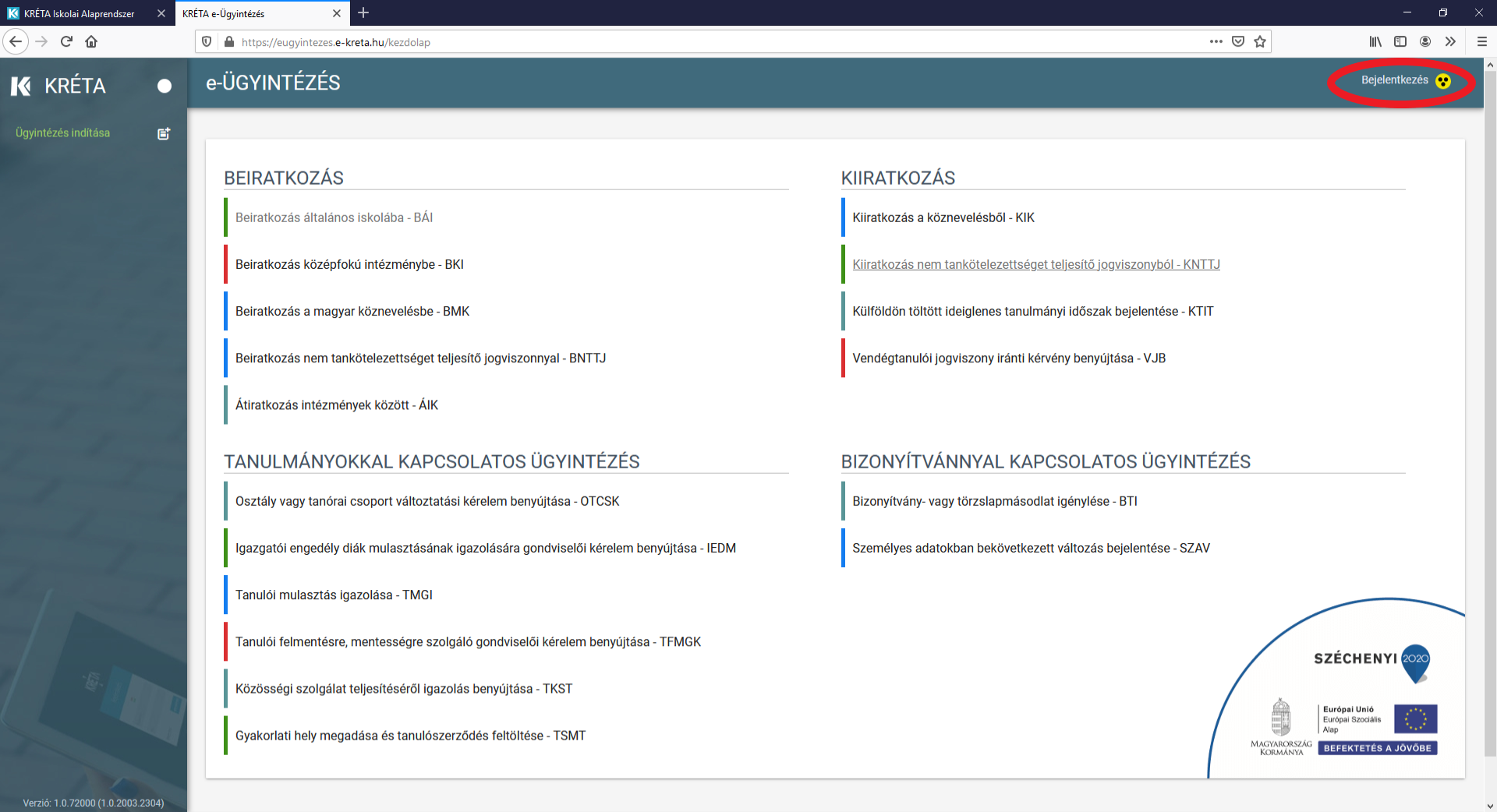 Amennyiben még nincs jogosultsága az e-ügyintézésre (nem jár egy gyermeke sem iskolánkba), úgy az alábbi módon kell regisztrálnia: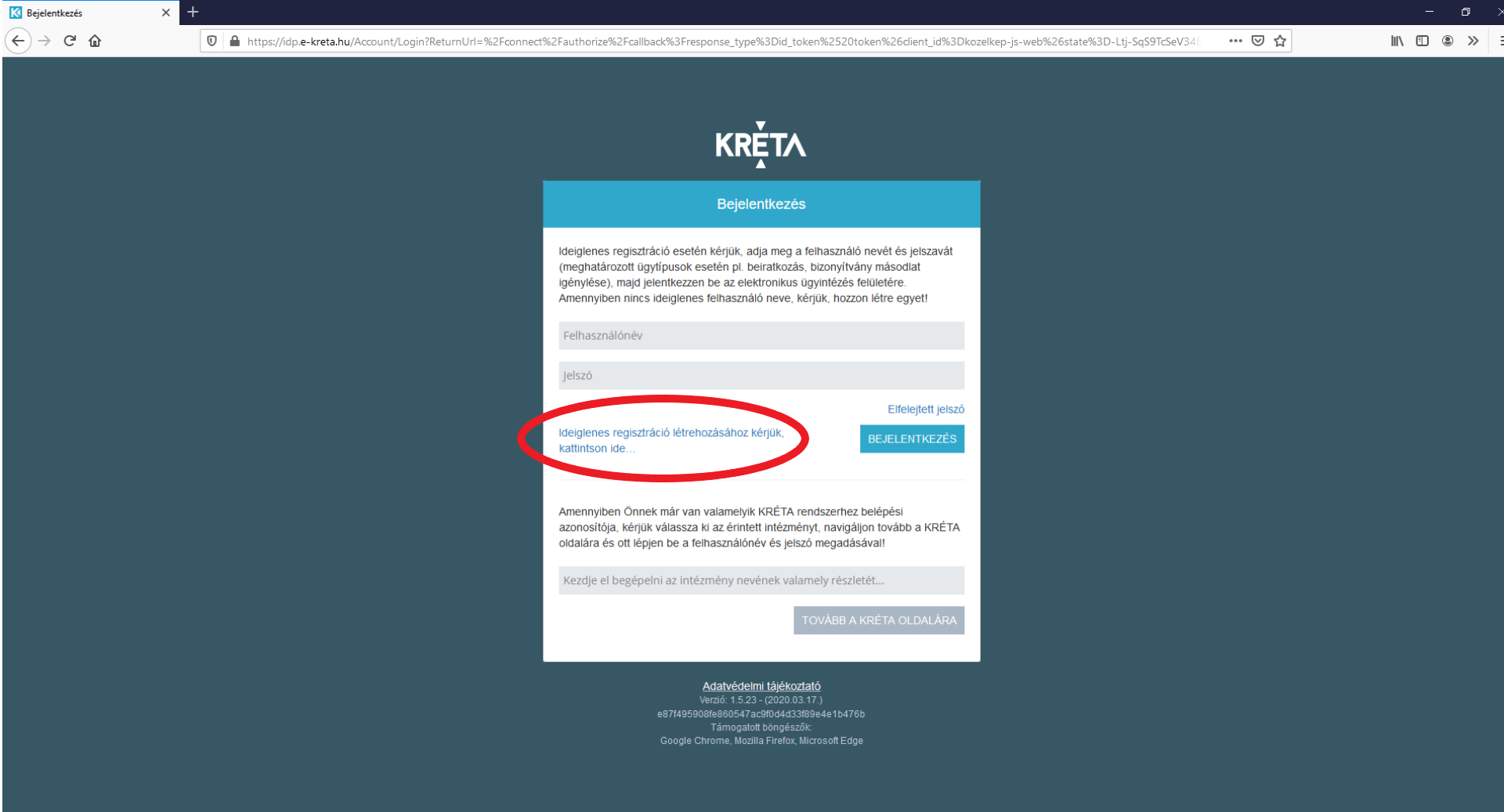 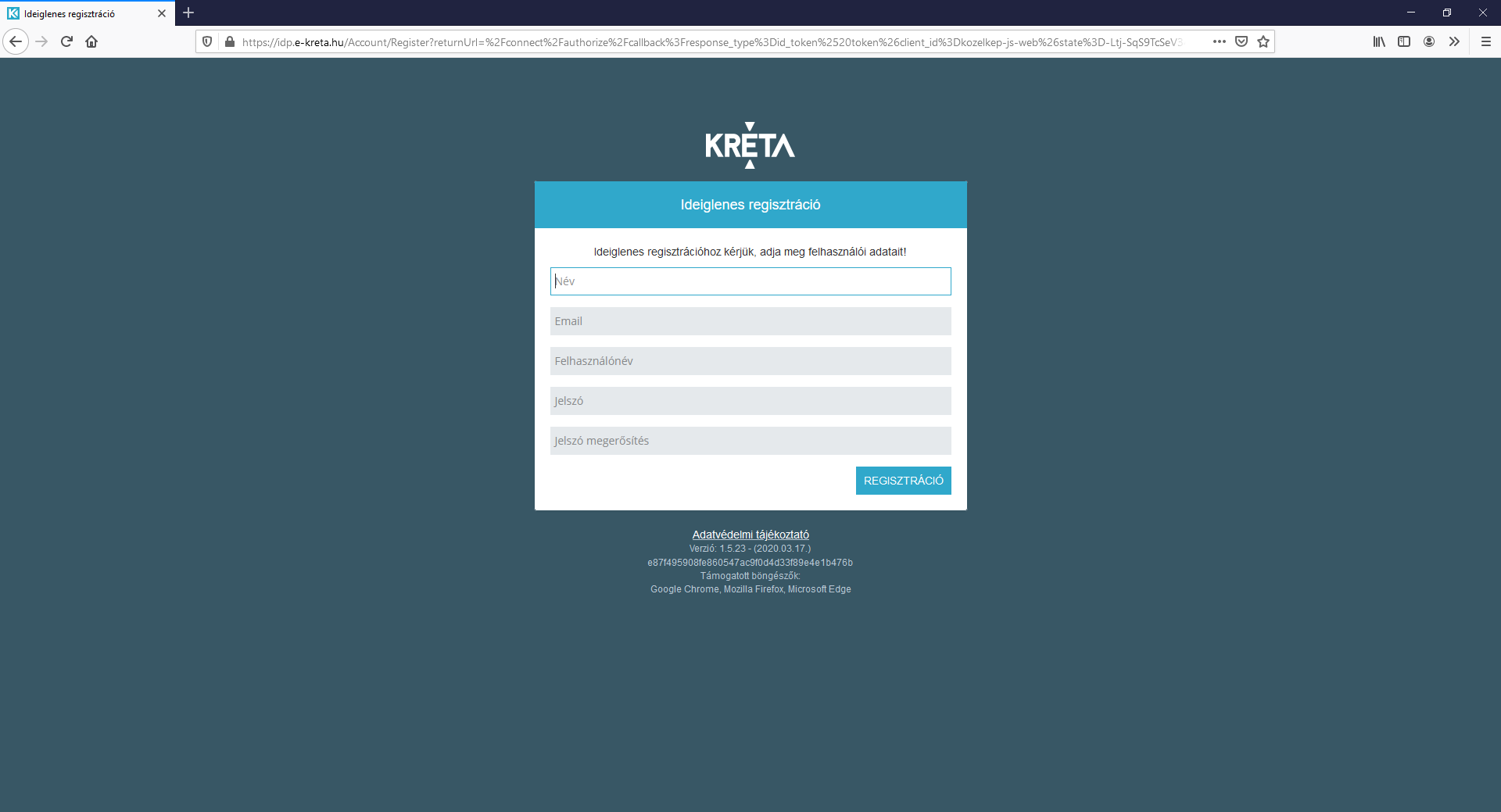 Regisztráció, majd a belépés után a következő képernyőképet látja. Válassza ki a „Beiratkozás általános iskolába – BÁI” menüpontot: 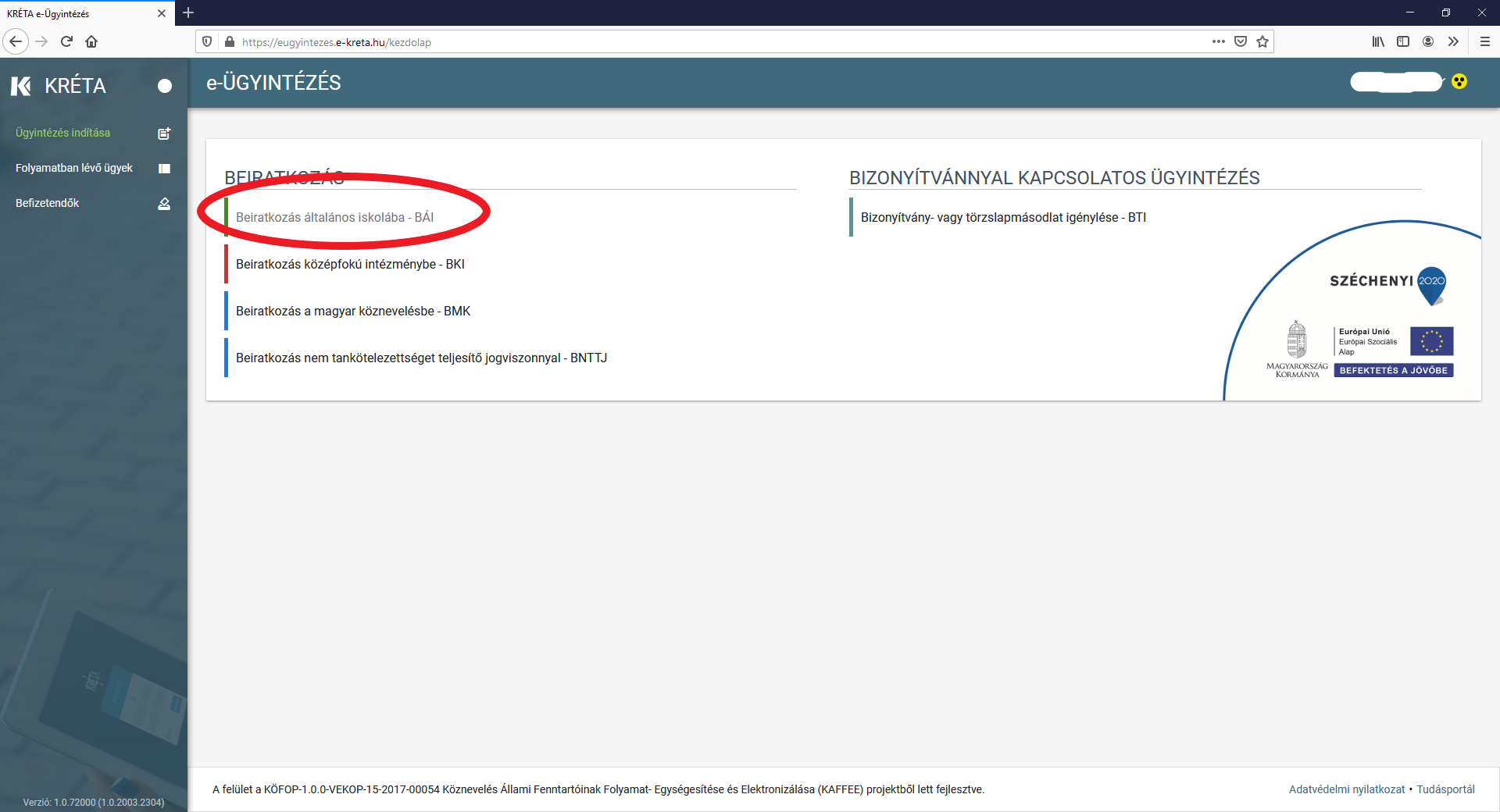 Amennyiben Önnek már van KRÉTA hozzáférése iskolánkhoz, akkor navigáljon át iskolánk KRÉTA oldalára, és ott a felhasználónév és jelszó megadásával lépjen be: 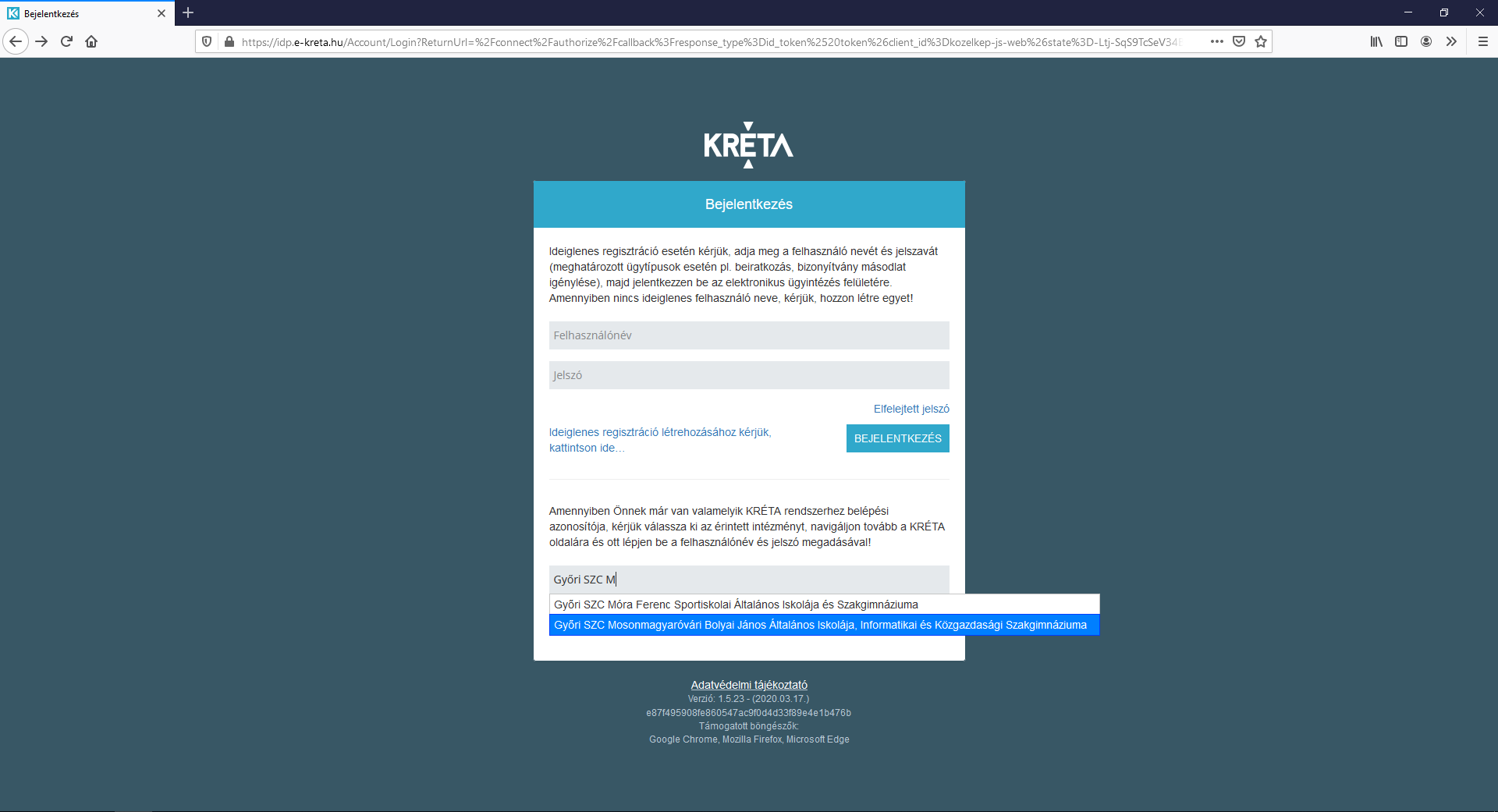 Az e-ÜGYINTÉZÉS menüpont alatt indíthatja a jelentkezést az általános iskolába.Az online jelentkezéshez szükséges gyermeke oktatási azonosítója, melyről az óvoda tud tájékoztatást adni.A program használatához segítséget az alábbi linken talál:https://tudasbazis.ekreta.hu/pages/viewpage.action?pageId=17761106A beiratkozáshoz az alábbi dokumentumok szükségesek:A gyermek nevére kiállított személyazonosító igazolvány, anyakönyvi kivonatA gyermek lakcímkártyájaA gyermek TAJ kártyájaOktatási Hivatal határozata, amennyiben a szülő kérvényt nyújtott be a tankötelezettség megkezdésére vonatkozóanA gyermek meglévő, szakértői bizottság által kiállított szakvéleménye (pl. sajátos nevelési igény (SNI), beilleszkedési, tanulási, magatartási nehézség (BTMN)NYILATKOZATOK:Adatkezelési nyilatkozatNyilatkozat a szülői felügyeleti jog gyakorlásárólNyilatkozat az életvitelszerű tartózkodásrólSzülői nyilatkozat az etika / hit- és erkölcstan oktatáshozKérjük a jelentkezéshez ezeket a dokumentumokat csatolják. A feltöltött dokumentumok eredeti, aláírt példányát a 2024/2025. tanév  szeptember elsejei szülői értekezleten szíveskedjenek az osztályfőnöknek leadni.A gyermek adatai és nyilatkozatok kitöltése után kell kiválasztani az intézményt:Választott intézményA választott intézmény neve:Győri SZC Bolyai János Általános IskolaIntézmény azonosító: 203037/026A kérelem indoklása mező kitöltése nem kötelező, de amennyiben egyéb kérése van a Tisztelt Szülőnek, itt teheti meg, pl.:tanító nénit szeretne választani gyermekénekidegen nyelvet heti 1 órában játékos formában igényelnek-e, választható nyelvek az angol és a németkérnek-e napközis ellátást a gyermek részére 16 óráig, vagy 14 órától Önök szeretnének gyermekükkel foglalkozni egyéb kérések………A jelentkezést követően az intézményvezető 2024 májusában megküldi az érintett szülőknek a felvételről vagy elutasításról szóló határozatot.Személyes, jelenléti beíratás lehetősége:2024. április 18-án 8:00 – 18:00 óra között és 2024. április 19-én 8:00 -15:00 óra között az iskola székhelyépületében (kis Bolyai) a vezetői irodában (Mosonmagyaróvár Szt. István király út 6.).